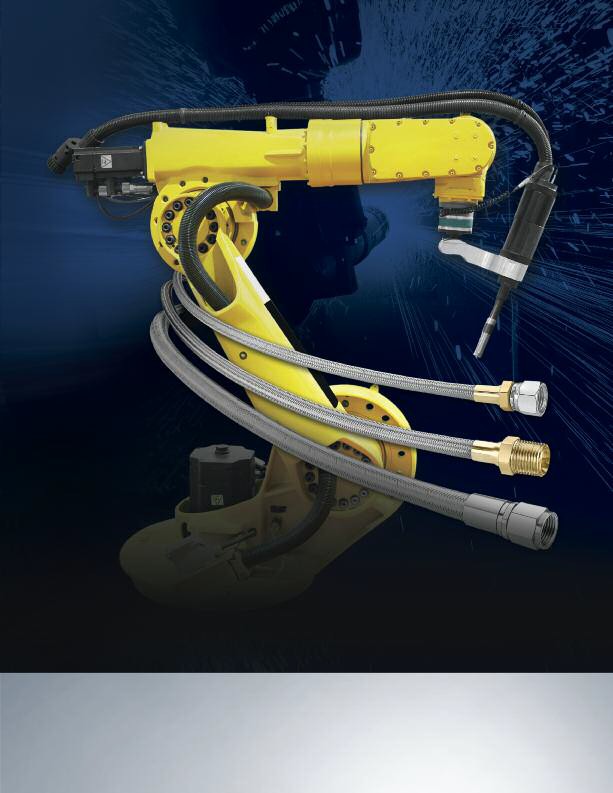 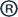 Fluid Management Systems for Industrial ApplicationsTITEFLEX603 Hendee StreetSpringfield, MA 01104-3003Tel: 413-739-5631Tel: 1-800-765-2525Fax: 413-788-7593WWW.TITEFLEX.COMTiteflex’s proven reputation and successful track record of innovation and quality can be traced to its aerospace roots, which reach back to the earliest days of the space age. Even then,Titeflex was a conscientious developer of products designed to protect our environment. Creating new products and adapting  existing materials and  quality programs  from this market have contributed significantly to our record of success.Among the markets which we serve are Chemical, Petro-chemical, Pulp and Paper, Heavy Equipment, Refrigeration, Petroleum Equipment, and the rapidly expanding Compressed Natural Gas (CNG) industry.Applications centering on the most demanding fluid transfer requirements, whether the media be corrosive, caustic or food grade, under extreme pressure, temperature and flexing conditions, are routinely handled and serviced byTiteflex PTFE.Titeflex’s history and experience in stringent and demanding hose requirements underscores the background and technical training of our applications engineers. Using our decades of experience and core technology we are able to assimilate some of the most difficult and demanding applications required by modern industry – and accomplish these challenges with a keen sense of protecting and preserving our environment.Our constant dedication to quality and innovation is reflected in the exceptional level of customer satisfaction which we have attained. All employees are dedicated to achieving total customer satisfaction and our professional customer service teams provide an ideal blending of commercial and technical knowledge and experience.In today’s world we recognize the critical need to eliminate waste and practice the ultimate safety measures in the use of all materials.Wherever feasible we recycle all materials, from paper and cardboard to chemicals and solvents. Our objective is to minimize waste and eliminate the discharge of pollutants to our air and water.We strive continuously for increasingly efficient production methods and the conservation of materials.We are constantly pursuing additional ways through which we can contribute measurably to the development of sustainable products.Titeflex’s extensive network of stocking and fabrication distributors provides a strong value-added benefit to end users ofTiteflex products. Fast turnaround, high value, dependable service and superior quality are key elements ofTiteflex’s history of success.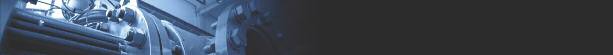 2	TITEFLEX.COM	REV. 01-2016PageSMOOTH BORE PTFE MEDIUM PRESSURE HOSE & FITTINGS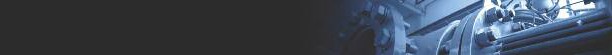 REV. 01-2016TITEFLEX.COM	3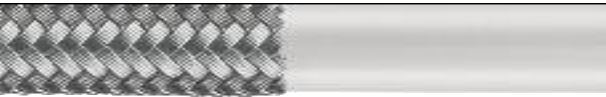 R115/R105 HOSE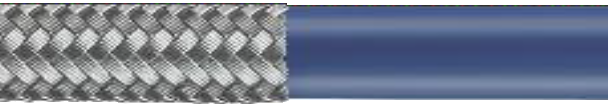 R122/R144 CONDUCTIVE HOSEAPPLICATIONS:Compressed gasFuel and lubricant handlingSteam transferHydraulic systemsTEMPERATURE RANGE:-65°F to 400°F (-54°C to 204°C) for continuous service-100°F to 500°F (-73°C to 260°C) for intermittent serviceConsult factory for temperature adjusted pressure ratingHOSE CONSTRUCTION:Innercore vertically extruded to maintain highest quality of concentricityManufactured from fine powder PTFE304 stainless steel wire braid reinforcementThe R122/R144 Conductive Hose has precisely controlled amount of carbon black added to the PTFE innercore provides a continuous conductive path to the metal end fitting, to dissipate static electricity in fuel, steam, or high flow-rate applicationsApplications centering on the transfer of fluids or gases under demanding conditions in harsh environments are opportunities for the user to realize the value of Titeflex.STANDARDS:Meets or exceeds requirements of SAE 100R14PTFE meets FDA 21 CFR 177.1550VACUUM SERVICE:Sizes -4 through -10 are rated for full vacuumLarger sizes -12 and above can be reinforced with an internal support spring for full vacuum serviceAPPLICATION ADVANTAGES:No Phthalate.Titeflex only uses 100% PTFE, and conductive PTFE in the liner that remains flexible and does not leach.Design optimized for your specific applicationManufactured in long lengths to reduce hose costs associated with coupling hose sectionsEconomical and cost effectiveInnovative PTFE technology byTiteflex satisfies the demanding aerospace, automotive, and industrial applications.The driving force isTiteflex commitment to safety, quality, value, and reliability. Modern quality production and customer satisfaction makeTiteflex the leading PTFE hose producer.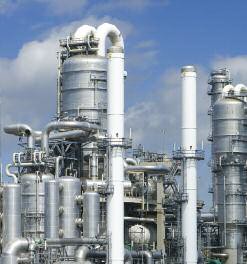 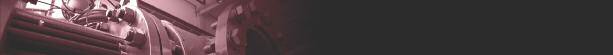 4	TITEFLEX.COM	REV. 01-2016R115/R105 HOSEAND R122/R144 CONDUCTIVE HOSER115 .030 WALL HOSE/R122 CONDUCTIVE HOSEConsult factory for temperature-adjusted ratings. *True bore. +Double braid.R105 .040 WALL HOSE/R144 CONDUCTIVE HOSE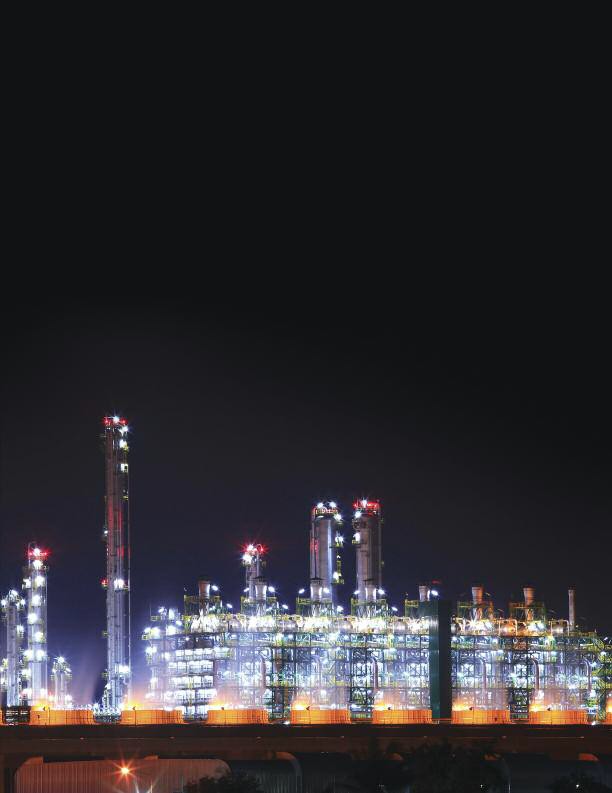 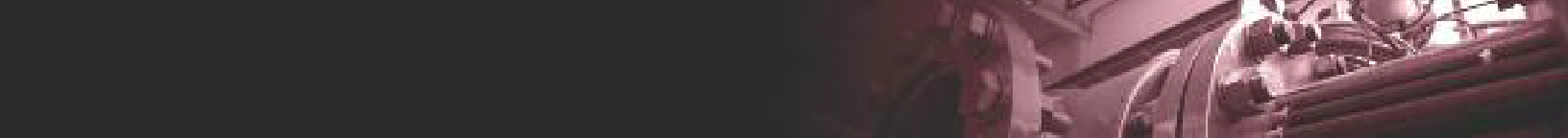 REV. 01-2016TITEFLEX.COM	5MATERIALS:Brass300 series stainless steelFEATURES:Swage or crimp attachmentFor use with:- R115/R122 (.030 wall hose)- R105/R144 (.040 wall hose)“Back-up” hex JIC (TK2)Attach withTK2 toolingDistributors may use their traditional swage tooling with quick swage fittings or use the more versatileTK2 fittings that may be swaged or crimped on  both .030 wall (R115/R122) and .040 wall (R105/R144).TK2 is available in one or two-piece versions.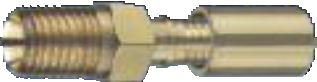 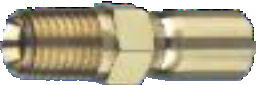 MALE PIPENote the appropriate suffix:-93 = Brass	-931 = Brass with QuikSwage Collar-95 = Stainless steel	-951 = Stainless with QuikSwage Collar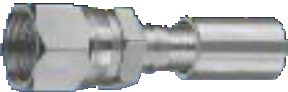 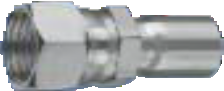 JIC FEMALE SWIVEL WITH “BACK-UP” HEXNote the appropriate suffix:-93 = Brass with Carbon Steel Nut	-931 = Brass with Carbon Steel Nut and QuikSwage Collar-95 = Stainless steel	-951 = Stainless with QuikSwage Collar6	TITEFLEX.COM	REV. 01-2016R115/R122 HOSEFITTINGSCOMPRESSION TUBE ENDNOTE: Compression tube end inserts are type 316SS-95TK2 Collar-1 QuikSwage Collar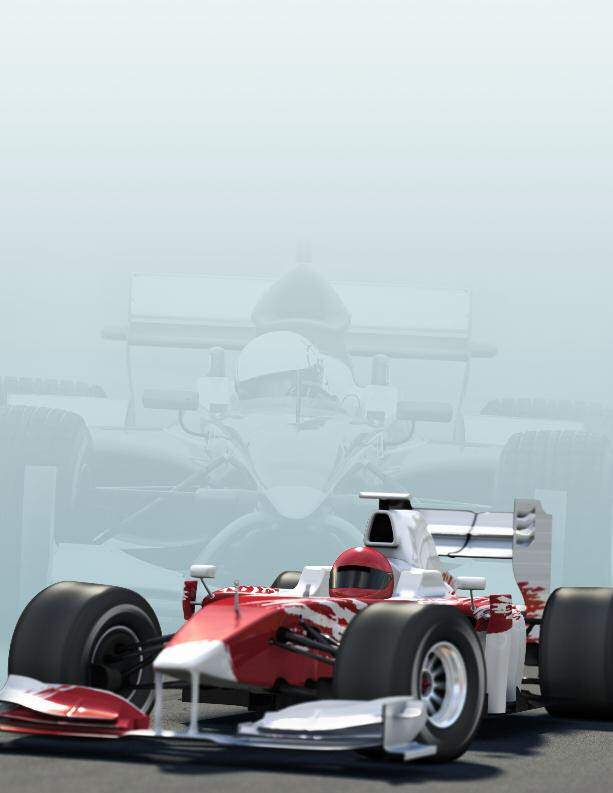 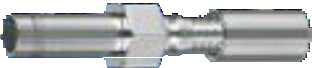 REV. 01-2016TITEFLEX.COM	7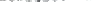 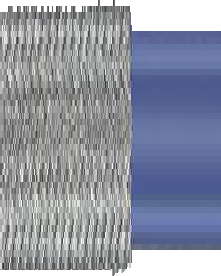 UNI-BRAID® R160/R165 HOSEAPPLICATIONS:The ultimate transfer hose for a variety of high pressure applications.R.I.M. Reaction injection molding machinesIndustrial gassesHydraulic service with phosphate ester fluidsCompressed natural gasTransfer of automotive sealantsFor gaseous or high effusion applications, please consult factory.TEMPERATURE RANGE:-65°F to 400°F (-54°C to 204°C) Consult factory for temperature-adjusted pressure ratingsHOSE CONSTRUCTION:R160/R165 hose is made of conductive PTFE usingTiteflex “ZS” (Zero Static) construction, tobleedoff staticbuild-upinhighflow applicationsandeliminate the risk of “static” burningof the core.Thisspeciallydesignedbraideliminatesconventionalspiralwraps, reducingweightandbulkwithoutsacrificeofpressurecapability.In larger sizes (-12 thru -24) there is an additional braid layer betweenthe PTFEinnercoreandthepressurecarryingouterbraid.R160 hose’s innercore is thermally treated to enhance hose performance in extreme applications.Titeflex R160/R165 series...The original UNI-BRAID® design that outperforms all the others. UNI-BRAID® high-pressure hose is the most economical high pressure PTFE hose product ever offered to the market. It combines long life expectancy, high durability, and proven performance for superior service and cost effectiveness over the long term.APPLICATION ADVANTAGES:No Phthalate.Titeflex only uses 100% PTFE, and conductive PTFE in the liner that remains flexible and does not leach.Design optimized for your specific applicationManufactured in long lengths to reduce hose costs associated with coupling hose sectionsEconomical and cost effectiveGreater Flexibility: In industrial hose applications where high performance under harsh conditions is required, Titeflex UNI-BRAID® PTFE hose offers effective solutions and high value.The patented UNI-BRAID® construction features a single outer layer braid that reduces bulk while maximizing pressure capability and provides an exceptionally tight bend radius.AVAILABILITY:UNI-BRAID® can be fitted and tested to your exact specification byTiteflex or by an authorizedTiteflex distributor. Our distributors are selectively certified to assemble high pressure hose assemblies. Insist that yourTiteflex product is assembled and supplied by aTiteflex authorized distributor.R160/R165 HOSE† Operating pressures shown are for non-impulse service. Consult factory for temperature-adjusted ratings and impulse cycle applications.** Lengths of 75 feet for R165 Series are available upon request. Please contact a Titeflex Representative for more information.8	TITEFLEX.COM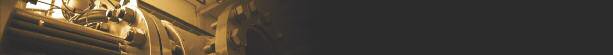 REV. 01-2016UNI-BRAID® HOSEFITTINGSFEATURES:R160/R165 hose fittings can also be attached using numerous standard hose crimping machines. For information on this alternate method of attachment, please consult us.JIC - FEMALE SWIVEL (37° SEAT)R160/R165 COMPRESSED TUBE ENDR160/R165 FEMALE O-RING FACE SEAL SAE 1453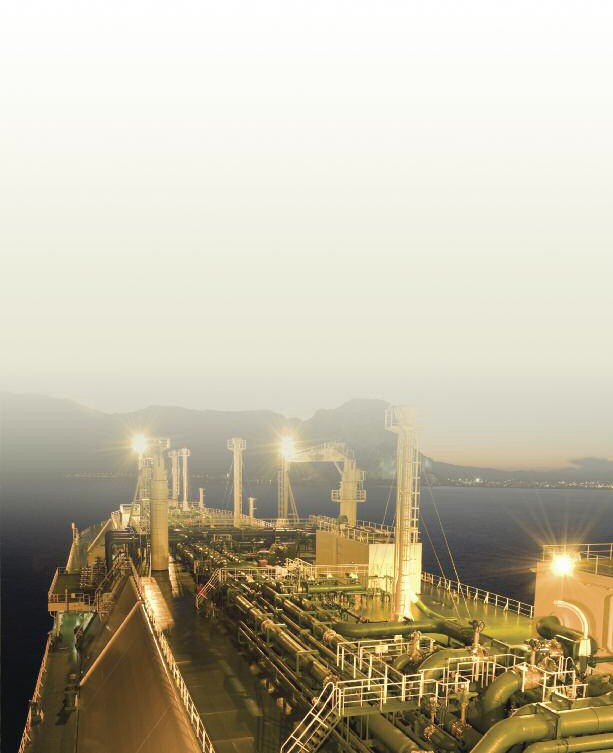 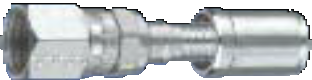 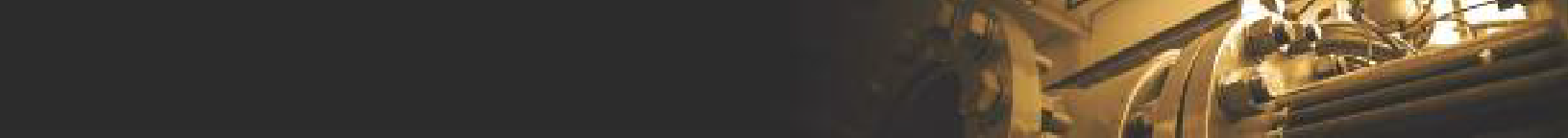 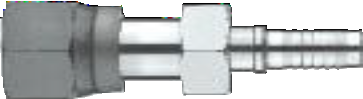 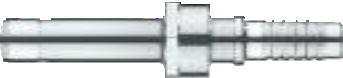 REV. 01-2016TITEFLEX.COM	9R147 HOSE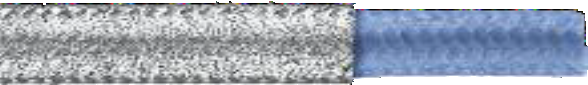 APPLICATIONS:Compressed natural gasFuelTransferIndustrial gasesMolten plasticSealants and similar productsTEMPERATURE RANGE:†-100°F to 400°F (-73°C to 204°C) for continuous serviceTiteflex PTFE hose maintains its flexibilty below -100°F (-73°C) at a 5-inch bend radius.Consult factory for temperature adjusted pressure ratingHOSE CONSTRUCTION:The R147 can be made and tested to your exact specification byTiteflex.R147 hose delivers 6,000 PSI performance at half the minimum bend radius40% weight reduction when compared to similar industry products.Titeflex R147 has a conductive PTFE innercore which bleeds off static electricity, preventing electro static discharge (ESD)Utilizes high pressure stainless steel reinforcement for reliable performance.Titeflex R147 hose is ideally suited as a versatile lighter weight high performance hose capable of long service life at temperature/pressure extremes. Titeflex R147 PTFE hose is the ultimate transfer hose for a wide range of high pressure applications.APPLICATION ADVANTAGES:No Phthalate.Titeflex only uses 100% PTFE, and conductive PTFE in the liner that remains flexible and does not leach.Lighter constructionMaintains flexibility through full temp rangeAvailable with a variety of chafe guardsR147 hose’s innercore is thermally treated to enhance hose performance in extreme applications.† Operating pressures shown are for non-impulse service. Consult factory for temperature-adjusted ratings and impulse cycle applications.10	TITEFLEX.COM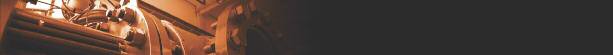 REV. 01-2016R147 HOSEFITTINGSFEATURES:R147 hose utilizesTiteflex permanent fitting attachment methods.R147 MALE PIPE PER ANSI ASME B1.20.1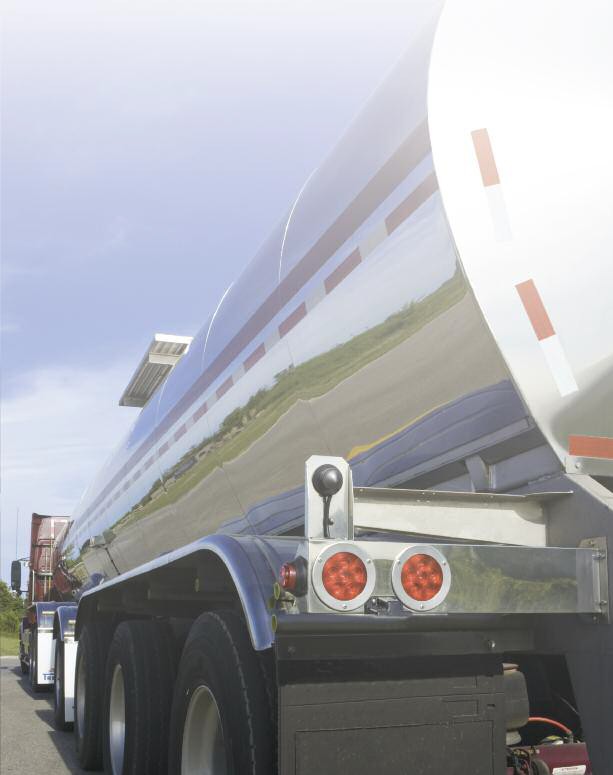 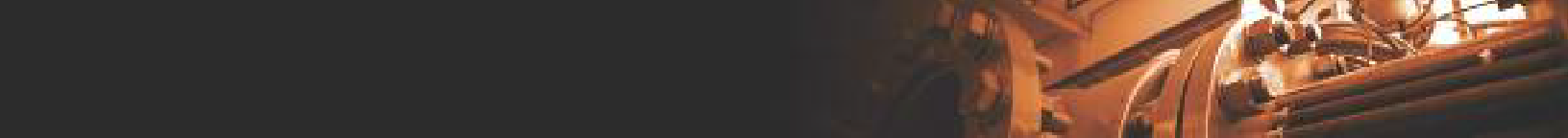 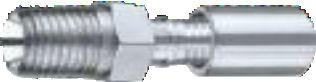 REV. 01-2016TITEFLEX.COM	11PROGRESSIVE-SWAGED STAINLESS STEEL FITTINGSSTAINLESS STEEL WIRE SPIRAL WRAP NO. 1STAINLESS STEEL WIRE INNER BRAID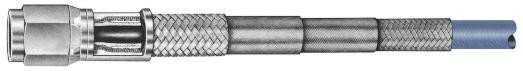 POSITIVE BRAID LOCK	STAINLESS STEEL WIRE SPIRAL WRAP NO. 2	PTFE INNERCOREAPPLICATIONS:Ground supportMolten plasticsSteel mill lance linesReaction injection moldingDairy and food applicationsTEMPERATURE RANGE:-65°F to 400°F (-54°C to 204°C) Consult factory for temperature-adjusted pressure ratingsR154 HOSE CONSTRUCTION:Designed to meet the requirements of SAEAS614Smooth innercore of extruded PTFE with a precisely controlled amount of carbon black added to the inner 15% of the core wall.This will allow a continuous conductive path to the metal end fittings.Wire reinforcement is type 304 stainless steel.1/2” size has four layers of spiral wrap between two layers of braid.R154 HIGH PERFORMANCE PTFE HOSEThe ideal choice for high-performance impulse service.APPLICATION ADVANTAGES:No Phthalate.Titeflex only uses 100% PTFE, and conductive PTFE in the liner that remains flexible and does not leach.The preferred choice for high impulse hydraulic systemsCapable of long service life at temperature/pressure extremes† Consult factory for temperature-adjusted ratings.*Designed to meet the capabilites of R154, but available in longer lengths.12	TITEFLEX.COM	REV. 01-2016R154 HOSEFITTINGSFEATURES:R154 hose fittings also utilize the exclusiveTiteflex progressive swaging method of attachment, with positive braid lock.MATERIALS:All JIC wetted surfaces are type 300 stainless steel.R154 JIC-FEMALE SWIVEL (37° SEAT)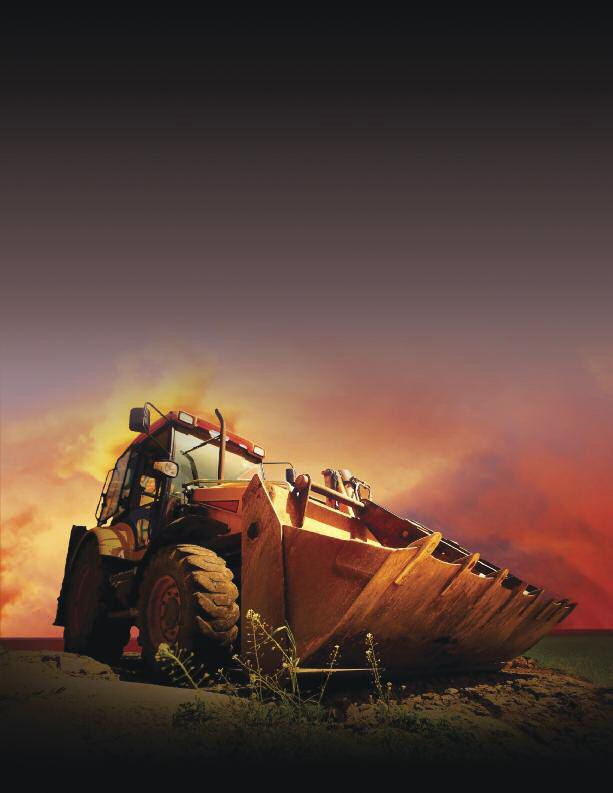 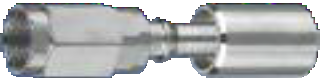 REV. 01-2016TITEFLEX.COM	13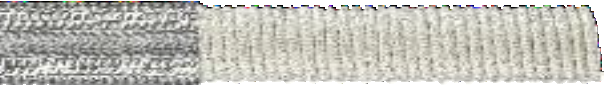 R272/R276 HOSEAPPLICATIONS:Chemical processingPulp and paperFoam packagingTurbine engine componentryAir compressor dischargeTire pressTEMPERATURE RANGE:-40º F to 400º F (-40º to 204º C)Consult factory for dynamic flexing applications at temperature limits and temperature adjusted pressure ratingR272 HOSE CONSTRUCTION:A white non-conductive PTFE liner, externally reinforced with PTFE impregnated fiberglass and a single steel wire braid.R276 HOSE CONSTRUCTION:The PTFE innercore has a precisely controlled amount of carbon black added to the PTFE innercore.This conductive PTFE core material provides a continuous conductive path to the metal end fittings to bleed off static electricity.Unmatched engineering and technical experience in the application of convoluted PTFE hose products has allowed users to consistently rely on Titeflex for dependable performance and value every time.APPLICATION ADVANTAGES:No Phthalate.Titeflex only uses 100% PTFE, and conductive PTFE in the liner that remains flexible and does not leach.Titeflex R272/R276 hose is extremely flexible and lightweight offering an improved alternative to maximize operator handling and safety in comparison to other types of industrial hose.Combined with PTFE’s unmatched chemical compatibility, corrosion resistance, temperature range and “non-stick” attributes, it offers a superior value.In addition, R276 offers a black conductive innercore for high flow rate transfer applications where elimination of static charges is required to ensure performance.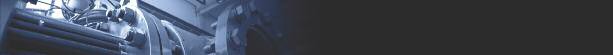 R272/R276 HOSE SPECIFICATIONS14	TITEFLEX.COM	REV. 01-2016Extra heavy duty construction with additional wire support provides the ultimate in flexibility for use in full vacuum conditions.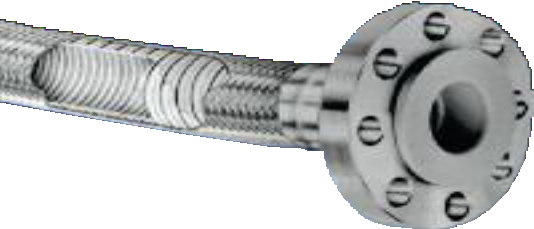 Chemical processingPulp and paperVacuum transfer applicationsCompressor intakeTEMPERATURE RANGE:-40°F to 400°F (-40°C to 204°C) Consult factory for flexing and vacuum applications at temperature limitsR285 HOSE CONSTRUCTION:Heavy-wall innercore of convoluted PTFE, externally reinforced with PTFE-impregnated fiberglass, a patented spring wire spiral to prevent collapse, and type 304 stainless steel wire braid.R287 HOSE CONSTRUCTION:Conductive hose has a precisely controlled amount of carbon black added to the PTFE innercore.This provides a continuous path to the metal end fittings, to bleed off static electricity, ensuring performance.APPLICATION ADVANTAGES:Incorporates a heavy wall PTFE (non-conductive/conductive) innercore reinforced with an external stainless steel wire wrapped in the root of the convolution under the stainless steel braid.This additional wire reinforcement provides unmatched flexibility with the hoop strength necessary for use in full vacuum applications up to 28" Hg.STANDARDS:PTFE meets FDA 21 CFR 177.1550R285/R287 FULLVACUUM RATED HOSE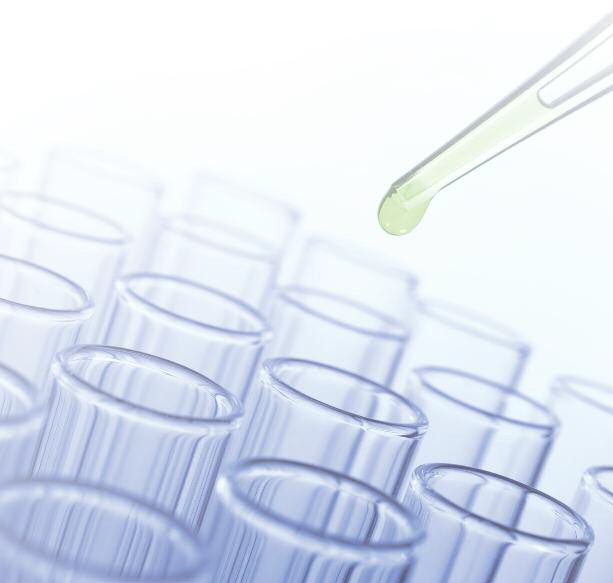 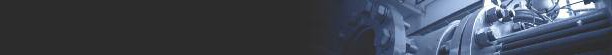 REV. 01-2016TITEFLEX.COM	15Our selection of fittings enhances the value, the areas of application and convenience ofTiteflex convoluted hose. With these fittings, most installation needs are easily met. Please consult us for any designs or applications not pictured here.Convoluted hose fittings feature the exclusiveTiteflex progressive swaging method of attachment.When attached correctly, the innercore and insert form a permanent assembly. The positive braid lock assures that strain is absorbed by the braid, not the hose innercore, ensuring hose integrity.CRIMP ATTACHMENT:Hose may be crimped using numerous standard hose crimping machines. For information on this alternate method of attachment and appropriate applications, please consult us.MALE PIPEMATERIALS:Male pipe and female inserts are available in carbon steel and type 316 stainless steel. Collars for the preceding fittings are either carbon steel or type 304 stainless steel. Note: Carbon steel collars may be specified with stainless steel inserts, where only wetted surfaces require corrosion resistance.AVAILABILITY:Convoluted hose assemblies can be fabricated byTiteflex or authorizedTiteflex distributors.To assure factory-made reliability for distributor assemblies, our distributorsare equipped withTiteflex-designed and approved field swaging tools.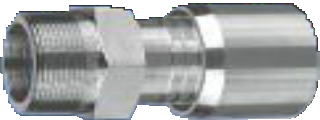 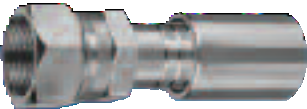 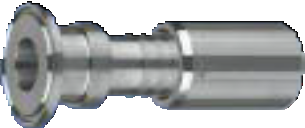 16	TITEFLEX.COMJIC - FEMALE SWIVEL (37° SEAT)SANITARY FITTINGREV. 01-2016Titeflex’s ECTFE encapsulated flange retaining inserts are now available in 1", 1-1/2" and 2"sizes.These fittings are manufactured using a base insert of nickel plated carbon steel. The ECTFE compound is injection molded around this base insert at high pressure.This high pressure injection molding results in a tough zero porosity plastic encapsulation which is highly corrosion resistant.The wall thickness on all wetted surfaces of the flange retaining insert is a minimum of .060".Dependent on media, temperature capability of the encapsulated stub end is 250°F. Consult factory for detailed information on fluid capability and temperature rating.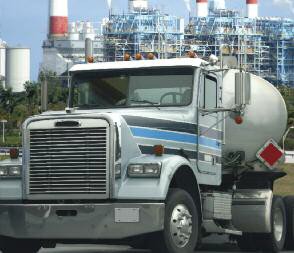 MATERIALS:Flange retaining inserts are available in type 316 stainless steel, or encapsulated ECTFE with a base material of nickel plated carbon steel.Collars for all styles are available in either type 304 stainless steel or plated carbon steel.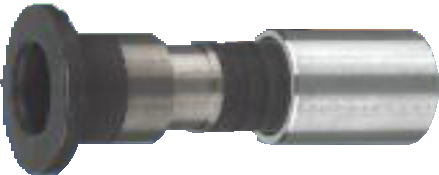 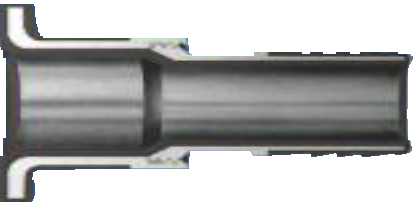 FLANGE RETAINING INSERT ECTFE ENCAPSULATED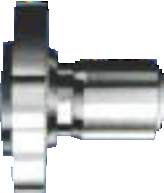 FLANGE RETAINING INSERTS: STAINLESS STEEL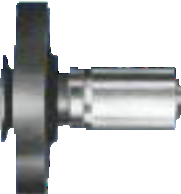 REV. 01-2016TITEFLEX.COM	17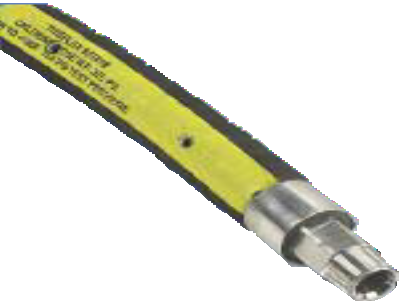 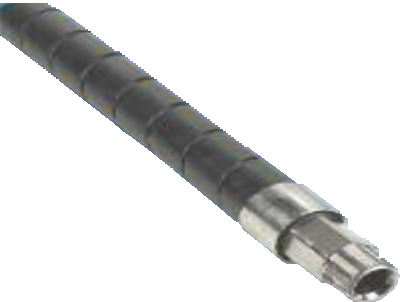 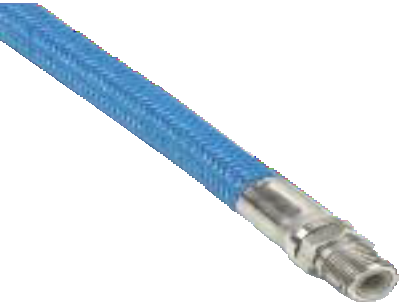 APPLICATIONS:Size 1" chlorine hose for rail car loading and unloadingTiteflex 1/2" chlorine hose for replacing copper whips at chlorine repackaging plants filling 1 ton containers and 100/150 lb. cylindersTEMPERATURE RANGE:-40°F to 120°F (-40°C to 49°C)HOSE CONSTRUCTION:Convoluted PTFE core with a double layer of PVDF braid1" hoses are covered with a CPE jacket for abrasion protectionOptional heavy duty high density polyethylene spiral wrap availableSchedule 80 monel male pipe fittingsMonel schedule MSS type A stub ends available for 1" size1/2" size males have a press-fit liner/insert to prevent erosionS818XX hose’s innercore is thermally treated to enhance hose performance in extreme applications.Chlorine transfer is recognized as one of the most challenging and potentially hazardous hose applications. Aware of the clear need for safety, reliability and performance, Titeflex has engineered a unique product to meet the demands of this critical application. Titeflex S818XX chlorine hoses are internationally accepted and recognized for providing many years of unparalleled safety and performance.APPLICATION ADVANTAGES:No Phthalate.Titeflex only uses 100% PTFE in the liner that remains flexible and does not leach.Engineered specifically to meet the critical application conditions of chlorine transferUsed worldwide by major chemical producersMeets or exceeds the Chlorine Institute guidelines, Pamphlet 6 Appendix AS818XX assemblies are more flexible and resilient than metal hose.The PTFE innercore is virtually stress-free in continuous flexing installations.The convolutions of Titeflex chlorine hose are shallow and helical, rather than annular as in metal hose, to facilitate draining and cleaning and reduce transfer time cycles.Titeflex chlorine transfer hose is currently available in 1/2" and 1" ID’s. It offers full flow characteristics for faster loading and unloading and are supplied directly from theTiteflex plant in lengths from one to 30 feet.For quality assurance and traceability, each factory-made and tested assembly is serialized and recorded atTiteflex, along with the installation location and date.The assembly is also clearly tagged with its pressure and temperature ratings.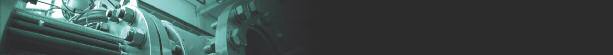 18	TITEFLEX.COM	REV. 01-2016S818XXPTFECHLORINE/BROMINEHOSE& HOSE OPTIONSMONEL MALE NPT EACH END SPECIFICATIONSALTERNATE END FITTING STYLES818XX PTFE CHLORINE/BROMINE HOSE* Flange retainer is Monel Schedule 80, MSS type A above piece construction with no welds. Flange is 300 lb. ASME forged steel.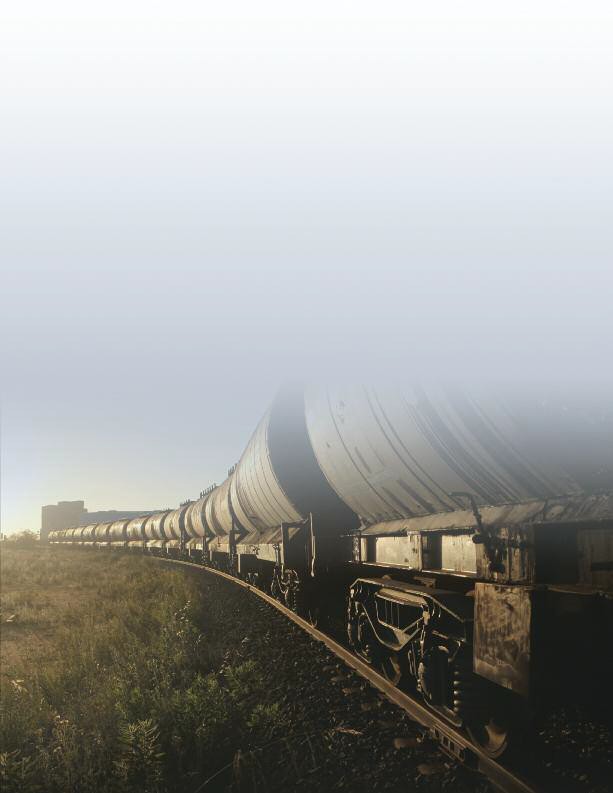 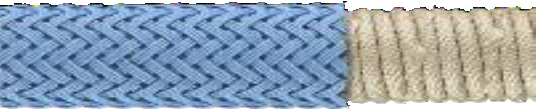 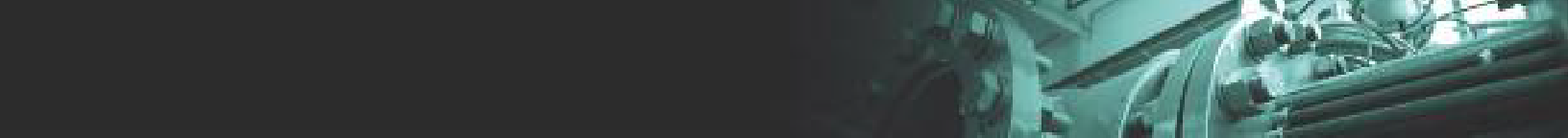 REV. 01-2016TITEFLEX.COM	19MATERIAL COMPATIBILITY KEY:Excellent 2. Acceptable with Limited Service Life 3. Not Recommended 0. No Information,Test Before Using. Consult factory for other than room temperature applications.EFFUSION COMPATIBILITY KEY:A. Will effuse and can displace breathable air in a confined space. B. Potential to effuse and, with atmosphere, form chemicals that can corrode braid and fitting material. Especially significant when “vapor phase” exists, I.E., when they reach their boiling point of approximately 125º F at atmospheric pressure. Hose assemblies should be used in well-vented areas only. C. Potential for effusion and can cause corrosion of the hose braid reinforcement and fitting material.These chemicals are all gases at atmospheric pressure and at temperatures of 56º F or lower. N/C. No change.ELECTROSTATIC DISCHARGE:In many industrial plants, there is an awareness that electrostatic discharge can be a hazard.This discharge is the result of two unlike materials coming into contact.This contact allows electrons from one material to move across its boundary and associate with the other. For example, electrons from steam can align with the wall of a PTFE hose. If both materials are good conductors of electricity, the positive and negative electrons flow back and forth between the chemical and hose wall, keeping them in balance. However, if one or both of them are insulators, the balance will be disrupted. As a result, chemicals such as gasoline or steam flowing through a white PTFE hose will deposit electrons on the wall of the innercore, building up static charge. When the charge exceeds the dielectric strength of the hose wall, dielectric breakdown occurs.CHEMICAL	PTFEFITTING MATERIAL       CS	304SS	316SS BRASS EFFUSIONCHEMICAL	PTFEFITTING MATERIAL       CS	304SS	316SS BRASS EFFUSIONFitting material ratings are based on a fluid temperature of 70º F. Higher temperatures may accelerate adverse effects. ConsultTiteflex engineering.20	TITEFLEX.COM	REV. 01-2016FITTING MATERIAL	FITTING MATERIALREV. 01-2016TITEFLEX.COM	21FITTING MATERIAL	FITTING MATERIALFitting material ratings are based on a fluid temperature of 70º F. Higher temperatures may accelerate adverse effects. ConsultTiteflex engineering.** Caution: Explosive, consultTiteflex engineering.22	TITEFLEX.COM	REV. 01-2016FITTING MATERIAL	FITTING MATERIALREV. 01-2016TITEFLEX.COM	23FITTING MATERIALFITTING MATERIALFitting material ratings are based on a fluid temperature of 70º F. Higher temperatures may accelerate adverse effects. ConsultTiteflex engineering.SIZE		TEMPERATURE/OPERATING PRESSURE: R115, R122, R105, R144	SIZE		TEMPERATURE/OPERATING  PRESSURE: R160, R165	SIZE		TEMPERATURE/OPERATING  PRESSURE: R272, R276	24	TITEFLEX.COM	REV. 01-2016CRIMPAND SWAGE DIMENSIONS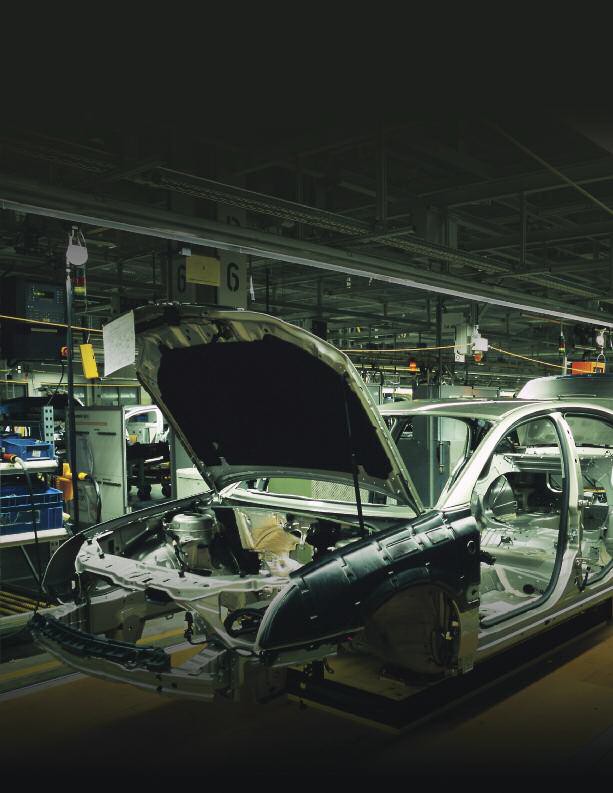 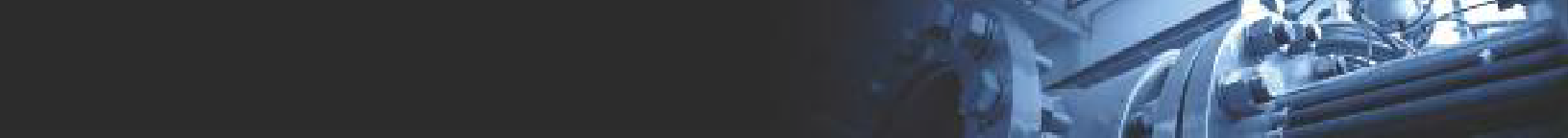 REV. 01-2016TITEFLEX.COM	25ADVANTAGES OF PTFE:Chemically Inert - PTFE creates a virtually universal hose which handles the broadest range of media and will not break down or deteriorate in service.Temperature Resistant – From cryogenics to steam all in one hose.Low Friction – Low pressure drop because deposits do not accumulate on the innercore. Easy to clean permitting use of one hose for several services.Flexible – Withstands continuous flexing and vibration while resisting failure from flex fatigue.Moisture Resistant – Ideal for pneumatic systems requiring low dew point functionality.Non-Aging – Unlimited shelf life because properties do not change with age or exposure to weather.Titeflex hoses feature PTFE or equivalent resin which provides the following physical characteristics:Tensile strength	,500 psiElongation	250% minDielectric  strength	1,000 volts per milSoftening point	500°F (260°C)PTFE FLUOROCARBON AS A HOSE MATERIAL:Polytetrafluoroethylene (PTFE) is an engineered fluoropolymer. Outstanding resistance to chemicals is one of its primary attributes.A broad temperature range of -100º F to 500º F (-73º C to 260º C) (see individual series for recommended termperature ranges) make this hose material suitable for the majority of fluid and ambient temperature conditions found in industry. An extremely low coefficient of friction (0.05 to 0.20) provides a non-stick surface.Water absorption of PTFE is negligible, less than 0.01% by ASTM test. And, it is FDA-approved for food and pharmaceutical use.TYPICALTITEFLEX HOSE APPLICATIONS :Titeflex hoses are used throughout industry for process, transfer and hydraulic and pneumatic uses. Applications typically require longer service life and excellent reliability and dependability; they include:Autoclaves	Molten PlasticsAutomotive	PackagingBuses	PaintsChemicals	PharmaceuticalsChlorine	Power GenerationCNG	Pulp & PaperCompressed Gas	PumpsDehydrators	Reverse OsmosisEngines	R.I.M.Food Processing	SteamGround Support/Test	Steel/Aluminum High Performance Racing	TextilesHot Melt	Tire PressesHot Presses	TrucksMachinery	TurbinesMedical	WaterblastEXAMPLES:Steam hose. Convoluted hose assemblies (R276-20) handling steam and water alternately with a 12-15 minute thermal cycle on a hot press for lamination of thermoplastics materials.Chlorine transfer hose. (S81816)  Loading  service conditions at about -70°F (-57°C) at psi’s ranging from 70 to 135.These hoses replaced Monel metal hoses.Air, fuel & oil hoses in buses. Of the many applications on a bus the majority are PTFE hose assemblies (R115 hose assemblies).Temperatures to 250°F and pressures to 450 psi.Turbo machinery. Lube, oil, fuel, air and coolant, transfer lines.Chlorine “repackaging”.Titeflex S81808 (1/2") chlorine hose has been recommended by the Chlorine Institute as a replacement for copper tubing in filling chlorine cylinders because of its safety and versatility.Gasses. Medium, high and extra high pressure assemblies for transfer of compressed gasses.26	TITEFLEX.COM	REV. 01-2016HOSE TYPE:1st End	2nd EndNominal Size in1/16"1st End  2nd End	Whole Inches	AdditionalFractional Length in 1/8"Most accessories are designated by adding the appropriateF	R115A	R101J	R154CC	R272CK	R276CV	R285STYLE NUMBER:CZ	R287CT	R267CN	R270CW	R273CF	R283E	R160K	R165D	R122PA	RP101PE	RP160G	R105H	R144T	R147suffix to the assembly number, as indicated. Where one of these letter codes is used, it implies that the accessory is to be applied to the entire hose length, if applicable. Certain accessories, however, are often used in short sections for strain relief or chafing protection.They include armor sleeves, heat-shrinkable chafe sleeves and spring guard.For less than full length sections of such accessories, omit the letter code for that accessory from the assembly number and add written instructions. Indicate the accessory by specific part number, the length required, and the properJIC-Female SwivelJIC-Female Swivel-45° ElbowJIC-Female Swivel-90° ElbowMale PipeMale UnionFixed FlangeLap Joint Flange (150# Carbon Steel)SAE-Female Swivel- StraightSAE-Female Swivel-45° ElbowSAE-Female Swivel-90° Elbow10 Female PipeSAE Compression-MaleSAE Compression-FemaleFemale Swivel-Straight- FlarelessACCESSORY CODES:P Chafe Sleeve-Heat Shrinkable PolyolefinL CPE SleeveJ Armor Sleeve F Fire Sleeve G Spring Guard© Copyright 2014,Titeflex®. All rights reserved.Female Swivel-45° Elbow-FlarelessFemale Swivel-90° Elbow-FlarelessTube AdapterButt Weld EndPaint Spray FemaleLap Joint Flange (300# Carbon Steel)Lap Joint Flange (150# SS 304)Lap Joint Flange (300# SS 304)Lap Joint Flange (150# SS 316)Lap Joint Flange (300# SS 316)SanitaryO-Ring Face SealCam and GrooveT ECTFE Coating on Flange-Retaining InsertH ECTFE Encapsulating of Flange-Retaining InsertD Step-Down Fitting S HDPE SpiralWrap Z Overall Lengthposition(s) on the assembly.Not all accessories can be used in all circumstances. Please be sure to carefully evaluate the product being transferred and its potential impact.This is the user’s responsibility.ACCESSORY PART NUMBERS:Armor Sleeve - 106479-SizeHeat-Shrinkable Polyolefin Sleeve - 95033-Size Spring Guard -Y171 (ID Size in 1/16")-1OTHER CONSIDERATIONS MARKINGS:Ordinarily,Titeflex hose assemblies are not identified, exceptS818XX Chlorine/BromineTransfer Hose which has markings.We havefullcapabilityformarkingassemblieswiththehosenumber orfabricationdate, yourassemblynumber, workingpressureorother pertinentinformation. Markingscanbeelectroetchedonfittingsor onstainlesssteeltagswhicharepermanentlyaffixed.PRESSURE TESTING:Titeflex hose assemblies are proof-pressure-tested at 1-1/2 times the recommended operating pressure or to customer requirements.Test medium is water.Many special testing procedures can be utilized, according to your needs, and test media can be varied on order. At the Titeflex plant, we can test with nitrogen and other gases to specific levels of pressure.PACKAGING:Titeflex hose assemblies are carefully wrapped and packed for shipment, with protection routinely provided for external threads of fittings and for hose lengths, to prevent kinking in transit.All materials and content, including but not limited to images, text, and forms contained in this catalog, are the intellectual property ofTiteflex and may not be copied, reproduced, distributed, displayed, or transmitted electronically withoutTiteflex’s express written permission.Titeflex does not warrant, either expressly or implied, the accuracy, timeliness, or appropriateness of the content errors, omissions, or infringing material and disclaims any responsibility associated with relying on the information provided in this catalog.REV. 01-2016CLEANING:After fabrication, various cleaning procedures are available depending on customer requirements.TITEFLEX.COM	27TITEFLEX WARRANTYTiteflex warrants its products to be free from any defects of workmanship in material. Should any such defects be discovered within three (3) months from the date of purchase by the end user, the questionable part should be returned to the authorized Titeflex distributor. If, upon inspection, the part proves to be defective, the authorized Titeflex distributor will furnish a replacement, or, at its option, repair the part.This warranty shall not apply to any part or parts of hose products if it has been installed, altered, repaired or misused, through negligence or otherwise, in any way that in the opinion of Titeflex affects the reliability of, or detracts from, the performance of the product. Nor does this warranty cover replacements or repairs necessitated by loss or damage resulting from any cause beyond the control ofTiteflex, including but not limited to acts of God, acts of Government, floods and fires. In case of hose assemblies fabricated by persons other than Titeflex, this warranty shall be void if the assembly is not made in accordance withTiteflex specifications or contains components which were not manufactured byTiteflex.The obligation ofTiteflex and/or its authorized distributor under this warranty is limited to making a replacement part available or the repair of the defective part, and does not include the furnishings of any labor involved or connected therewith, such as that required to diagnose trouble or to remove or install any such product, nor does it include responsibility for any transportation expenses or any damages or losses incurred in transportation in connection therewith.This warranty is in lieu of all other warranties, express or implied. Titeflex EXPRESSLY DISCLAIMS ALL OTHER WARRANTIES, EXPRESS OR IMPLIED, INCLUDING BUT NOT LIMITEDTOTHE IMPLIEDWARRANTIES OF MERCHANTABILITY AND FITNESSFORA PARTICULAR PURPOSE. In no event willTiteflex be responsible for damages or losses of any nature whatsoever, including direct, indirect, consequential or incidental damages, resulting from the use of or reliance upon information herein or the products to which the information refers. Titeflex neither assumes nor authorizes any distributor or any person to assume forTiteflex any liability in connection with the sale of its products.TITEFLEX603 Hendee StreetSpringfield, MA 01139-0054T 413-739-5631T 1-800-765-2525DISCLAIMERDisclaimer: Although the information provided herein is presented in good faith and believed to be correct, Titeflex makes no representations or warranties as to the completeness or accuracy of the information. The recommendations and suggestions regarding product application and use that are offered by Titeflex on its website, in our product brochures, or information provided by any employee or distributor ofTiteflex are only a guide in the use of our products and are not a guarantee of their performance since Titeflex has no control over the use to which other parties may apply the product.THE INFORMATION HEREINANDTHE PRODUCTS AVAILABLE ARE PROVIDED ON AN “AS IS” BASIS. NO REPRESENTATIONS OR WARRANTIES, EITHER EXPRESS OR IMPLIED, OF AVAILABLE MERCHANTABILITY, FITNESS FOR A PARTICULAR PURPOSE OR OFANY OTHER NATUREARE MADE HEREUNDERWITH RESPECTTO INFORMATION ORTHE PRODUCTSTOWHICH INFORMATION REFERS.Information is supplied upon the condition that the persons receiving same will make their own determination as to its suitability for their purposes prior to use. In no event will Titeflex be responsible for damages of any nature whatsoever resulting from the use of or reliance upon information herein or the products to which the information refers.Any and all photographs contained herein and meant for illustrative purposes only and do not imply the appropriateness of use in any particular application.F 413-788-7593	T	I	T	E	F	L	E	X	.	C	O	M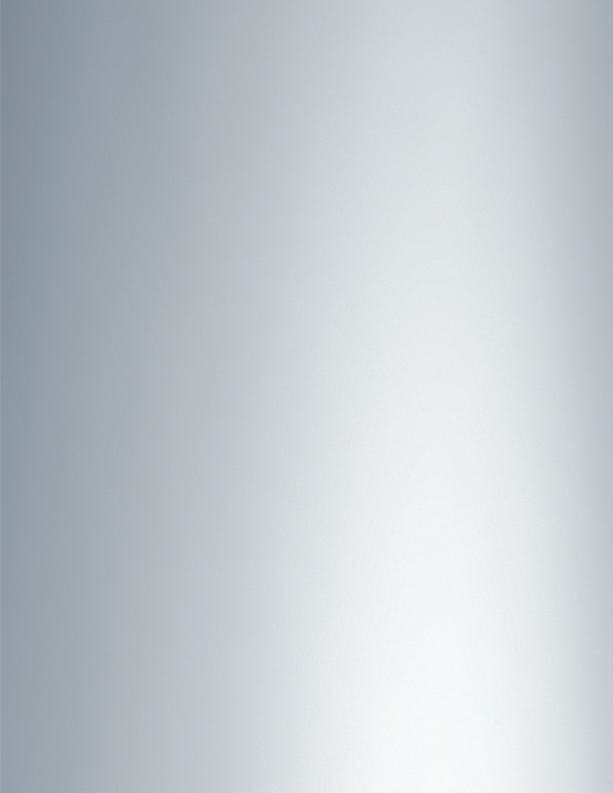 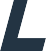 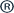 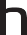 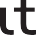 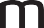 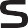 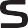 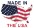 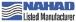 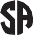 REV. 01-2016HOSE PARTNOMINALAVERAGE ID	AVERAGE IDAVERAGE OD	OPERATINGBURSTMAXIMUMMINIMUMHOSENUMBERSIZEPRESSUREPRESSURECONTINUOUSBENDWEIGHTROOM TEMPROOM TEMPLENGTHininmminpsipsiftinlb/ftR115/R122-33/16.1393.5.2343,00012,0002002.00.048R115/R122-41/4.1884.8.3123,00012,0002002.00.058R115/R122-55/16.2506.4.3753,00012,0002503.00.078R115/R122-63/8.3138.0.4452,50010,0001504.00.098R115/R122-6T*3/8.3849.8.5032,2509,0001504.50.105R115/R122-81/2.41010.4.5492,0008,0001005.20.126R115/R122-105/8.50412.8.6481,5006,0001006.50.154R115/R122-123/4.63616.2.7781,2004,800757.70.190R115/R122-12T*3/4.75019.1.8861,1004,400758.20.211R115/R122-161.87522.21.0301,0004,000609.00.280R115/R122-16T*11.00025.41.1359003,6006010.00.322R115/R122-16Z+1.87522.21.0651,2505,000609.00.459R115/R122-201-1/41.12528.61.3158003,2004016.00.369HOSE PARTNOMINALAVERAGE IDAVERAGE IDAVERAGE ODOPERATINGBURSTMAXIMUMMINIMUMHOSENUMBERSIZEPRESSUREPRESSURECONTINUOUSBENDWEIGHTROOM TEMPROOM TEMPLENGTHininmminpsipsiftinlb/ftR105/R144-41/4.1884.8.3233,00012,0002002.00.08R105/R144-55/16.2506.4.3863,00012,0001502.50.09R105/R144-63/8.3138.0.4512,50010,0001504.00.11R105/R144-81/2.41010.4.5662,0008,0001004.60.14R105/R144-105/8.50412.8.6651,5006,0001005.50.19R105/R144-123/4.63616.1.7951,2004,800756.50.23R105/R144-161.87922.31.0601,0003,200609.00.30R105/R144-16Z1.85121.61.1091,2505,000507.38.576R105/R144-20Z1 1/41.10128.01.3591,0004,0005011.00.744PART NUMBER	PART NUMBER	SIZE IN.	THREAD	NOMINAL ID 1 PIECE FITTING 2 PIECE FITTINGPART NUMBER	PART NUMBER	SIZE IN.	THREAD	NOMINAL ID 1 PIECE FITTING 2 PIECE FITTINGPART NUMBER	PART NUMBER	SIZE IN.	THREAD	NOMINAL ID 1 PIECE FITTING 2 PIECE FITTINGPART NUMBER	PART NUMBER	SIZE IN.	THREAD	NOMINAL ID 1 PIECE FITTING 2 PIECE FITTINGPART NUMBER	PART NUMBER	SIZE IN.	THREAD	NOMINAL ID 1 PIECE FITTING 2 PIECE FITTINGY54004-xxxY54204-xxx1/47/16 – 20.156Y54005-xxxY54205-xxx5/161/2 – 20.207Y54006-xxxY54206-xxx3/89/16 – 18.277Y54008-xxxY54208-xxx1/23/4 – 16.358Y54010-xxxY54210-xxx5/87/8 – 14.469Y54012-xxxY54212-xxx3/41-1/16 – 12.594Y54016-xxxY54216-xxx11-5/16 – 12.812HOSE PARTNOMINALNOMINAL IDNOMINAL OD MAX OPERATINGROOM TEMPHIGH TEMPMAXIMUM	MINIMUM BENDHOSENUMBERSIZEPRESSURE†BURSTBURSTCONTINUOUS	RADIUSWEIGHTROOM TEMPLENGTH FEETinmmininpsipsipsiR160R165inlb/ftR160/R165-4**1/46.222.3905,00015,00012,00050501.50.100R160/R165-6**3/810.308.4905,00015,00012,00030502.50.163R160/R165-8**1/213.401.6155,00015,00012,00030502.87.232R160/R165-105/816.495.7305,00015,00012,00030503.25.325R160/R165-123/419.617.9905,00015,00012,00030503.87.660R160/R165-16125.8671.2705,00015,0009,00030505.001.020R160/R165-201-1/4321.1181.6605,00015,0009,000303012.001.850R160-241-1/2381.3751.9004,00012,0009,00030-14.001.910STAINLESS STEEL	SIZE IN.	THREAD	NOMINAL ID IN.PART NUMBERSTAINLESS STEEL	SIZE IN.	THREAD	NOMINAL ID IN.PART NUMBERSTAINLESS STEEL	SIZE IN.	THREAD	NOMINAL ID IN.PART NUMBERSTAINLESS STEEL	SIZE IN.	THREAD	NOMINAL ID IN.PART NUMBERY40004-1721/47/16 – 20.146Y40006-1723/89/16 – 18.271Y40008-1721/23/4 – 16.365Y40010-1725/87/8 – 14.455Y40012-1723/41/16 – 12.568Y40016-17211-5/16 – 12.778Y40020-1721-1/41-5/8 – 12.964Y40024-1721-1/21-7/8 – 121.187STAINLESS STEEL	NOMINAL	NOMINAL OD	NOMINAL ID IN.PART NUMBER	HOSE SIZESTAINLESS STEEL	NOMINAL	NOMINAL OD	NOMINAL ID IN.PART NUMBER	HOSE SIZESTAINLESS STEEL	NOMINAL	NOMINAL OD	NOMINAL ID IN.PART NUMBER	HOSE SIZESTAINLESS STEEL	NOMINAL	NOMINAL OD	NOMINAL ID IN.PART NUMBER	HOSE SIZEY53604-1721/41/4.156Y53606-1723/83/8.277Y53608-1721/21/2.376STAINLESS STEEL	NOMINAL	THREAD	NOMINAL ID IN.PART NUMBER	HOSE SIZESTAINLESS STEEL	NOMINAL	THREAD	NOMINAL ID IN.PART NUMBER	HOSE SIZESTAINLESS STEEL	NOMINAL	THREAD	NOMINAL ID IN.PART NUMBER	HOSE SIZESTAINLESS STEEL	NOMINAL	THREAD	NOMINAL ID IN.PART NUMBER	HOSE SIZEY55904-1721/49/16 – 18.156Y55906-1723/811/16 – 16.250Y55908-1721/213/16 – 16.376HOSENOMINALID INCHESOD INCHESMAWP†BURSTLENGTHMINPFTE WALLWEIGHTSIZESIZEAVERAGEAVERAGEPSIPSIFEETBEND RADTHICKNESSininpsipsiftininlb/ft4.25.238.456,00024,000251.50.041.146.375.298.5415,00020,000252.50.0405.248.5.415.6875,00020,000252.87.0455.3012.75.6251.0396,00024,000253.87.051.55161.8671.3695,50024,000255.00.051.75Y53304-1471/41/4 – 3/8.156Y53306-1473/83/8 – 18.277Y53308-1471/21/2 – 14.376Y53312-1473/43/4 – 14.580Y53316-14711 – 11 1/2.796HOSE PARTNOMINALNOMINAL IDNOMINAL ODMAX OPERATINGROOM TEMP BURST	MAXIMUMMINIMUM BENDHOSENUMBERSIZEPRESSURE†CONTINUOUSRADIUSWEIGHTROOM TEMPLENGTHin	mmin	mmininpsipsiftinlb/ftR154-41/46.229.4956,00024,000503.00.24R154-63/810.300.6176,00024,000305.00.40R154-81/213.395.7386,00024,000305.75.49IR154-6*3/810.300.6176,00024,000505.00.40IR154-8*1/213.395.7386,00024,000505.75.49Y40004-421/47/16 – 20.146Y40006-423/89/16 – 18.271Y40008-421/23/4 – 16.365HOSE PARTNOMINALNOMINAL IDNOMINAL ODOPERATINGBURST PRESSUREMAXIMUMMINIMUM BENDHOSENUMBERSIZEPRESSUREROOM TEMPCONTINUOUSRADIUSWEIGHTLENGTH@ ROOM TEMPin	mmin	mmininpsipsiftinlb/ftR272/R276-81/213.512.7851,0004,000501.00.22R272/R276-123/419.7501.0601,0004,000502.00.29R272/R276-16125.9981.2801,0004,000503.00.41R272/R276-201-1/4321.2391.5251,0003,600506.25.50R272/R276-241-1/2381.5001.8027503,000507.50.62R272/R276-322511.9822.3055002,0005010.00.97HOSE PARTNOMINALNOMINAL IDNOMINAL ODOPERATINGBURST PRESSUREMAXIMUMMINIMUM BENDHOSENUMBERSIZEPRESSUREROOM TEMPCONTINUOUSRADIUSWEIGHTLENGTH@ ROOM TEMPin	mmin	mmininpsipsiftinlb/ftR285/R287-241-1/2381.521.9007503,000407.50.882R285/R287-322512.022.4455001,9004010.001.194STAINLESS STEEL	CARBON STEEL	SIZE IN.	THREAD	NOMINAL ID IN.PART NUMBER	PART NUMBERSTAINLESS STEEL	CARBON STEEL	SIZE IN.	THREAD	NOMINAL ID IN.PART NUMBER	PART NUMBERSTAINLESS STEEL	CARBON STEEL	SIZE IN.	THREAD	NOMINAL ID IN.PART NUMBER	PART NUMBERSTAINLESS STEEL	CARBON STEEL	SIZE IN.	THREAD	NOMINAL ID IN.PART NUMBER	PART NUMBERSTAINLESS STEEL	CARBON STEEL	SIZE IN.	THREAD	NOMINAL ID IN.PART NUMBER	PART NUMBERY53308-100Y53308-1011/21/2 – 14.378Y53312-100Y53312-1013/43/4 – 14.630Y53316-100Y53316-10111 – 11-1/2.849Y53320-100Y53320-1011-1/41-1/4 – 11-1/21.069Y53324-100Y53324-1011-1/21-1/2 – 11-1/21.306Y53332-100Y53332-10122 – 11-1/21.756STAINLESS STEEL	CARBON STEEL	SIZE IN.	THREAD	NOMINAL ID IN.PART NUMBER	PART NUMBERSTAINLESS STEEL	CARBON STEEL	SIZE IN.	THREAD	NOMINAL ID IN.PART NUMBER	PART NUMBERSTAINLESS STEEL	CARBON STEEL	SIZE IN.	THREAD	NOMINAL ID IN.PART NUMBER	PART NUMBERSTAINLESS STEEL	CARBON STEEL	SIZE IN.	THREAD	NOMINAL ID IN.PART NUMBER	PART NUMBERSTAINLESS STEEL	CARBON STEEL	SIZE IN.	THREAD	NOMINAL ID IN.PART NUMBER	PART NUMBERY53508-100Y53508-1011/23/4 – 16.378Y53512-100Y53512-1013/41-1/16 – 12.630Y53516-100Y53516-10111-5/16 – 12.849Y53520-100Y53520-1011-1/41-5/8 – 121.070Y53524-100Y53524-1011-1/21-7/8 – 121.305Y53532-100Y53532-10122-1/2 – 121.755STAINLESS STEEL	SIZE IN.	FACE DIAMETER	NOMINAL ID IN.PART NUMBERSTAINLESS STEEL	SIZE IN.	FACE DIAMETER	NOMINAL ID IN.PART NUMBERSTAINLESS STEEL	SIZE IN.	FACE DIAMETER	NOMINAL ID IN.PART NUMBERSTAINLESS STEEL	SIZE IN.	FACE DIAMETER	NOMINAL ID IN.PART NUMBERY51124-31-1/21.9841.310Y51132-322.5161.756ECTFE ENCAPSULATED	ECTFE ENCAPSULATED	SIZE IN.	NOMINAL ID IN. STAINLESS STEEL COLLAR	CARBON STEEL COLLARECTFE ENCAPSULATED	ECTFE ENCAPSULATED	SIZE IN.	NOMINAL ID IN. STAINLESS STEEL COLLAR	CARBON STEEL COLLARECTFE ENCAPSULATED	ECTFE ENCAPSULATED	SIZE IN.	NOMINAL ID IN. STAINLESS STEEL COLLAR	CARBON STEEL COLLARECTFE ENCAPSULATED	ECTFE ENCAPSULATED	SIZE IN.	NOMINAL ID IN. STAINLESS STEEL COLLAR	CARBON STEEL COLLARY53416-97HY53416-91H1.740Y53424-97HY53424-91H1-1/21.220Y53432-97HY53432-91H21.706STAINLESS STEEL	SIZE IN.	NOMINAL ID IN.PART NUMBERSTAINLESS STEEL	SIZE IN.	NOMINAL ID IN.PART NUMBERSTAINLESS STEEL	SIZE IN.	NOMINAL ID IN.PART NUMBERY53412-1003/4.630Y53416-1001.850Y53424-1001-1/21.305Y53432-10021.756ASSEMBLYNOMINALNOMINAL IDNOMINAL ODMAXIMUM	BURST PRESSURE	MAXIMUM	MINIMUM BENDHOSEFITTINGPART NUMBERSIZEOPERATING	ROOM TEMP	CONTINUOUS	RADIUSWEIGHTTHREAD NPTPRESSURE	LENGTH	@ ROOM TEMPin	mmin	mmininpsipsiftinlb/ftS81808-L1/213.500.9005002,500302.00.221/2 – 14S81816-L1251.0001.8753751,875306.001.001 – 11-1/2CHEMICAL	PTFECHEMICAL	PTFECS	304SS	316SS BRASSCS	304SS	316SS BRASSCS	304SS	316SS BRASSCS	304SS	316SS BRASSEFFUSIONDi-Isopropyl Keytone10111Dimethylaniline10001Dimethylformamide01110Dimethyl Phthalate10001Dioctyl Phthalate11111Dioxane11111Dipentene11111Ethanolamine11111Ethyl Acetate11111Ethyl Acetoacetate11111Ethyl Atrylate01110Ethyl Alcohol11111Ethyl Benzene11111Ethyl Cellulose11111Ethyl Chloride12112Ethyl Ether12112Ethyl Mertaptan12002BEthyl Pentochlorobenzene12111Ethyl Silicate11111Ethylene Chloride12112Ethylene Chlorohydrin10000Ethylene Diamine10101Ethylene Glycol12111Fatty Acids10110Ferric Chloride13333Ferric Nitrate13110Ferric Sulfate13113Ferrous Chloride13122Ferrous Nitrate13113Ferrous Sulfate13112Fluoroboric Acid10110Formaldehyde12112Formic Acid13212Freon 1223110AFreon 2123110AFreon 2223110AFreon 11323110AFreon 11423110AFuel Oil11111Fumaric Acid00110Furon Furfuran11111Furfural12111Gallic Acid13110CHEMICAL	PTFECHEMICAL	PTFECS	304SS	316SS BRASSCS	304SS	316SS BRASSCS	304SS	316SS BRASSCS	304SS	316SS BRASSEFFUSIONTransmission Fluid,Type A11111Tributoxyethyl Phosphate10110Tributyl Phosphate11000Trichloroethylene12111Tricresyl Phosphate11020Tung Oil11111Turpentine11112Urea Solution, 50%11110Varnish03112Vegetable Oils11111Versilube11111Vinegar13113Vinyl Chloride12113CWater12111Whiskey, Wines13213Xylene12223Zinc Acetate11111Zinc Chloride13213Zinc Sulfate1321365 F°18 C°100 F°38 C°150 F°66 C°200 F°93 C°250 F°121 C°300 F°149 C°350 F°177 C°400 F°204 C°450 F°232 C°-3, -4, -5300029222810269825862474236222502138-6250024352341224821552062196818751782-8200019481873179917241649157515001425-10150014611405134912931237118111251069-1212001169112410791034990945900855-16, -20Z100097493789986282578775071365 F°18 C°100 F°38 C°150 F°66 C°200 F°93 C°250 F°121 C°300 F°149 C°350 F°177 C°400 F°204 C°450 F°232 C°-4, -6, -8, -10, -12, -16500048694683449643104123393737503563-2050004870468344974310412339373750Not Recommended-2440003896374735973448322931493000Not Recommended65 F°18 C°100 F°38 C°150 F°66 C°200 F°93 C°250 F°121 C°300 F°149 C°350 F°177 C°400 F°204 C°450 F°232 C°-8, -10, -12, -16, -201000974937899862825787750713-24750730702674646618590563535-32500487468450431412394375356R160/R165-4.465 +/- .00510,000 PSIR160/R165-6.560 +/- .00510,000 PSIR160/R165-8.698 +/- .00510,000 PSIR160/R165-10.802 +/- .00510,000 PSIR160/R165-121.056 +/- .00510,000 PSIR160/R165-161.340 +/- .00510,000 PSI